Australian Prescriber Announcement Stakeholder Social Content Kit 2023Therapeutic Guidelines Limited is delighted to announce that it has been selected by the Department of Health and Aged Care as the new publisher of Australian Prescriber. We encourage your involvement to share this important news with your communities and members to make sure it reaches all healthcare professionals practising evidence-based healthcare in Australia.How can you be involved?Inform your communities and/or members of the announcement.Share our posts to drive awareness of the announcement.Follow us on social media and share with your communities.Twitter @TGLGuidelinesLinkedIn: Therapeutic GuidelinesFacebook: @TherapeuticGuidelines Share our posts below and / or create your own posts. Remember to tag Therapeutic Guidelines and use our announcement hashtags so you can drive awareness.#AustralianPrescriber#QUM#TherapeuticGuidelinesSTAY UP TO DATE ON AUSTRALIAN PRESCRIBER NEWSTo keep up to date on Australian Prescriber news and updates please subscribe at https://www.tg.org.au/australianprescriberPOSTARTWORKTwitter@TGLGuidelines is delighted to announce that it is the new publisher of Australian Prescriber.  Visit https://www.tg.org.au/australianprescriber to learn more.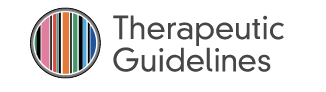 Australian Prescriber a much-loved and highly respected journal is back and accessible to all healthcare professionals practising evidence-based healthcare in Australia (and beyond!). Visit https://www.tg.org.au/australianprescriber to learn more.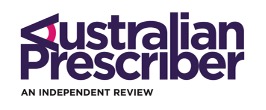 While we await the new Australian Prescriber website and social channels, stay up to date on next steps for Australian Prescriber by following @TGLGuidelines and https://www.tg.org.au/australianprescriber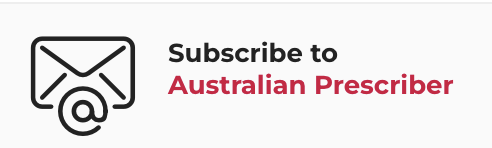 LinkedInTherapeutic Guidelines is the new publisher of Australian Prescriber. As an independent not-for-profit publishing organisation best known for Therapeutic Guidelines, one of Australia’s most popular clinical reference sources, it is a natural home for Australian Prescriber, an independent peer-reviewed journal providing critical commentary on drugs and therapeutics.  Stay up to date on next steps by following Therapeutic Guidelines and/or visiting its website - https://www.tg.org.au/australianprescriberAustralian Prescriber and Therapeutic Guidelines are united!The existing bimonthly publishing schedule that Australian Prescriber readers are familiar with will be maintained, with the next issue scheduled for release in June 2023. The popular podcast series will continue and will be available from September 2023. Stay up to date on next steps by following Therapeutic Guidelines and/or visiting its website - https://www.tg.org.au/australianprescriberWhile we await the new Australian Prescriber website and social channels, stay up to date on next steps by following Therapeutic Guidelines on the following:Therapeutic Guidelines website - https://www.tg.org.au/australianprescriberTwitter @TGLGuidelinesLinkedIn: Therapeutic GuidelinesFacebook: @TherapeuticGuidelines FacebookTherapeutic Guidelines is the new publisher of Australian Prescriber!Australian Prescriber will remain advertisement-free while under the stewardship of Therapeutic Guidelines. Subscribers can expect the same high quality, relevant and topical articles that have made the publication popular with Australian prescribers for many decades.   Stay up to date on next steps by following Therapeutic Guidelines or visiting its website - https://www.tg.org.au/australianprescriberAustralian Prescriber and Therapeutic Guidelines are united!The open access to high-quality information about medicines that Australian Prescriber provides will continue to play an important contribution to undergraduate and postgraduate education.Look out for the next issue scheduled for release in June 2023.Stay up to date on next steps by following Therapeutic Guidelines or visiting its website - https://www.tg.org.au/australianprescriberWhile we await the new Australian Prescriber website and social channels, stay up to date on next steps by following Therapeutic Guidelines on the following:Therapeutic Guidelines website - https://www.tg.org.au/australianprescriberTwitter @TGLGuidelinesLinkedIn: Therapeutic GuidelinesFacebook: @TherapeuticGuidelines 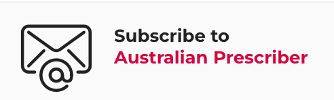 